Hart County Board of Assessors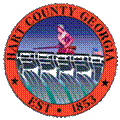 P.O. Box 810194 Cade StreetHartwell, GA  30643(706) 376-3997Board Members:  Bill Myers, ChairmanDavid Thompson, Vice chairmanSteve CarswellJerry HannekenThe Hart County Board of Assessors met Tuesday, November 20th, 2018 for a scheduled meeting at the Hart County Appraisal Department. Those in attendance were Board of Assessor members Chairman Bill Myers, David Thompson, Steve Carswell and Jerry Hanneken. Wayne Patrick, Chief Appraiser, Shane Hix, Missy Dove and Nikki Graham were present for the office staff. Nikki Graham took minutes for the meeting.Mr. Myers called the meeting to order at 9:06 a.m.Mr. Wayne Patrick opened the meeting with a prayer.Mr. Myers requested a motion to accept the minutes of the October 23rd, 2018 meeting.  Motion was made by Mr. Carswell.  Mr. Thompson seconded, and the motion passed 4-0. Mr. Myers requested a motion to approve the agenda. Motion was made by Mr. Hanneken.  Mr. Thompson seconded, and the motion passed 4-0.  Mr. Shane Hix presented 3 automobile appeals to the board for consideration. Motion was made by Mr. Hanneken to accept the staff’s recommendation. Mr. Thompson seconded, and motion passed 4-0.Missy Dove presented a release of CUV without penalty.  She explained to the board why parcel C82B 017 was being released without penalty.  The letter from the property owner requesting the parcel to be removed from the CUV is attached to these minutes.  After discussion among the board motion was made by Mr. Thompson.  Mr. Hanneken seconded, and the motion passed 4-0.Mr. Patrick presented his monthly report, which included that the 2018 appeals process is complete.  He reported that there were approximately 700 building permits to be reviewed and approximately 100 of those have already been completed.  Mr. Patrick stated that Ms. Dove will be mailing out 235 renewal letters for CUV and that she is anticipating over 300 applications for CUV to be made in 2019.     Mr. Patrick’s monthly report is attached to the minutes.In the old business, Shane Hix presented and asked for approval on the updated current sales questionnaire.  After discussion among the board motion was made by Mr. Carswell.  Mr. Thompson seconded, and the motion passed 4-0. In new business, Mr. Myers advised the board anytime a board member had a question for Walter Gordon, county attorney, that it had to be brought before the board first and approved to meet with Mr. Gordon with questions. Mr. Thompson requested a letter be composed and presented to the BOC on building permits.Mr. Myers requested that the next board meeting on December 18th be moved to 10:00 a.m. and a Christmas luncheon will follow after the meeting for the appraisal staff.  With there being no public comment, Mr. Myers requested a motion to adjourn the meeting. Mr. Hanneken made such motion. Mr. Thompson seconded, and the motion passed 4-0.The meeting adjourned at 10:21 a.m.Bill Myers, Chairman			David Thompson, Vice Chairman						______________________________	   Steve Carswell				Jerry Hanneken                                                            * Documents are attached to the original minutes in the Tax Assessors Office.